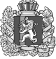 Орловский сельский Совет депутатовДзержинского районаКрасноярского краяРЕШЕНИЕ
      с.Орловка26.04.2022 г.			                                                          № 16-85 р         	                            О внесении изменений в решение Орловского сельского Совета депутатов от 29.12.2016 г. № 9-31 р «Об оплате труда выборных должностных лиц органов местного самоуправления, осуществляющих свои полномочия на постоянной основе и муниципальных служащих в органах местного самоуправления администрации  Орловского сельсовета»       На основании Бюджетного Кодекса РФ, Закона Красноярского края от 07.04.2022 № 3-623 «О внесении изменений в Закон края «О краевом бюджете на 2022 год и плановый период 2023-2024 годов», статьи 19 Устава  Орловского сельсовета, Орловский сельский Совет депутатов  РЕШИЛ:   1. Приложение 1, 2 к акту изложить в новой редакции.         2. Контроль за исполнение решения  возложить на главного бухгалтера Пастушенко Е.Р.        3. Настоящее Решение вступает в силу в день, следующий за днем его официального опубликования в периодическом печатном издании «Депутатские вести», и применяется к правоотношениям, возникшим с 1 июля 2022 года.Председатель Орловского сельского Совета депутатов,глава сельсовета                                  			              В.Е.КрапивкинПриложение 1                                                                                                                                                                                                                                                                                                                                                                                                                        к положению об                                      оплате труда депутатов,выборных должностных лиц,                                                                                              осуществляющих свои полномочия               на постоянной основе, лицзамещающих иные муниципальные                                                                                                    должности, и муниципальных служащихРазмеры денежного вознаграждения и ежемесячного денежного поощрения депутатов, выборных должностных лиц, осуществляющих свои полномочия на постоянной основе(рублей в месяц)Приложение 2                                                                                                                            к положению об                                      оплате труда депутатов,выборных должностных лиц,                                                                                              осуществляющих свои полномочия               на постоянной основе, лицзамещающих иные муниципальные                                                                                                    должности, и муниципальных служащихЗначения размеров должностных окладов муниципальных служащих
(рублей в месяц)Наименование   
должности Размер  денежного вознагражденияРазмер ежемесячного денежного поощренияГлава сельсовета2042220422Наименование должностиДолжностной ОкладГлавный бухгалтер5105Обеспечивающие специалистыОбеспечивающие специалистыСпециалист 1 категории4599Специалист 2 категории3779